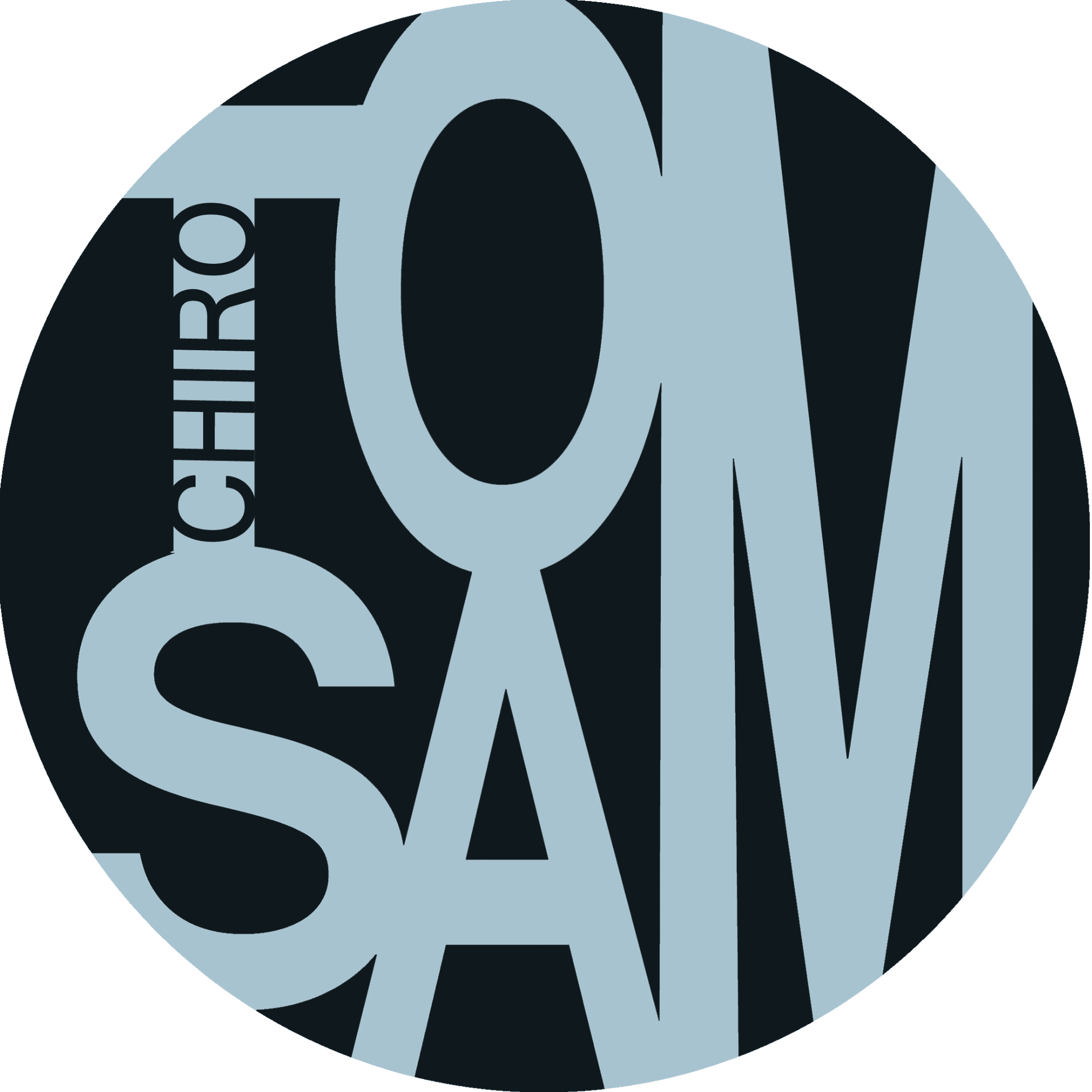 Speelclub meisjesJill Raeckelboom
Mail: jill.raeckelboom@hotmail.com
Tel.: 0483 45 20 40 

Berre VerhaegenMail : berre.verhaegen@telenet.be
Tel. :  0479 06 23 38
Speelclub jongens
 Hans Huybrechts
Mail: hans.h98@hotmail.com
Tel.: 0492 56 30 44
Silke Brackeva
Mail:  Sbrackev@gmail.be
Tel.:  0471323080Keti’s
Dominika Kruszewska
mail: dominika_krusz@hotmail.com
tel.: 0486 89 76 45
Brent Mergits
mail : bmergits@gmail.com 
tel.: 0499 46 66 17KwiksElise Baelus
Mail : elise.baelus@live.com
Tel. :  0477  08  98  82Rani Van Ranst 
Mail: ranivanranst@hotmail.com 
Tel.: 0493 04 81 41Rakkers
Nimué wouters 
Mail: nim.wouters@gmail.com
Tel.: 0474 34 06 72Tijs Michiels
Mail: tijsmichiels10@gmail.com
Tel.: 0491 73 71 01Aspi’s 
Yasmina Ben Allouch
Mail:  yasmina.benallouch@hotmail.com
Tel.:  0486 08 53 04TippersEmmy RaeckelboomMail :  Emmyraeckelboom1@gmail.comTel. :  0499 73 63 98Sam JanssensMail: sam-janssens@hotmail.be Tel.: 0470 38 3906ToppersTuur HuybrechtsMail: tuur-huybrechts@hotmail.comTel.: 0497 90 1191Matthias PlatteauMail: matthias.platteau@hotmail.comTel.: 0474 12 66 10VEEBEERoel Beckers Mail : beckersroel1979@gmail.comTel. : 0476 92 26 37Stijn Michiels
Mail: stijnmichiels@telenet.be
Tel.: 0484 50 45 53